AS-LEVEL PAPER 1 PP25 MS1.[10]2.[7]3.[13]4.[12]5.[7]6.[13]7.[6]8.[5]9.[3]10.[4]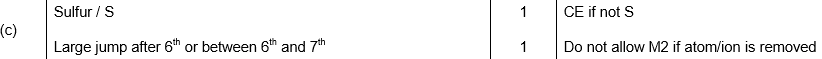 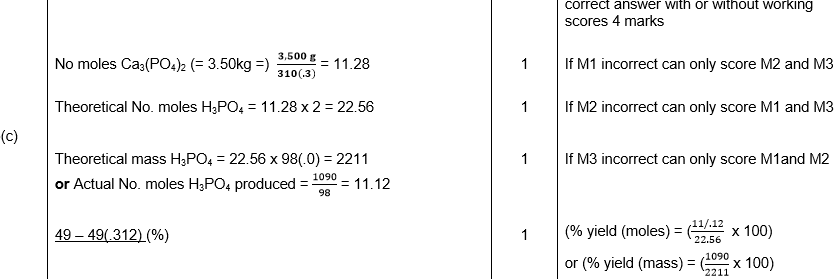 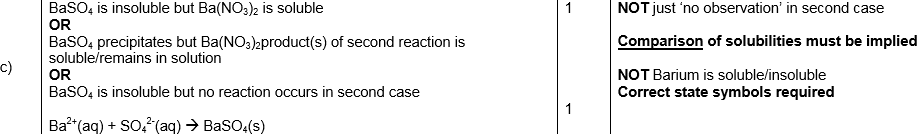 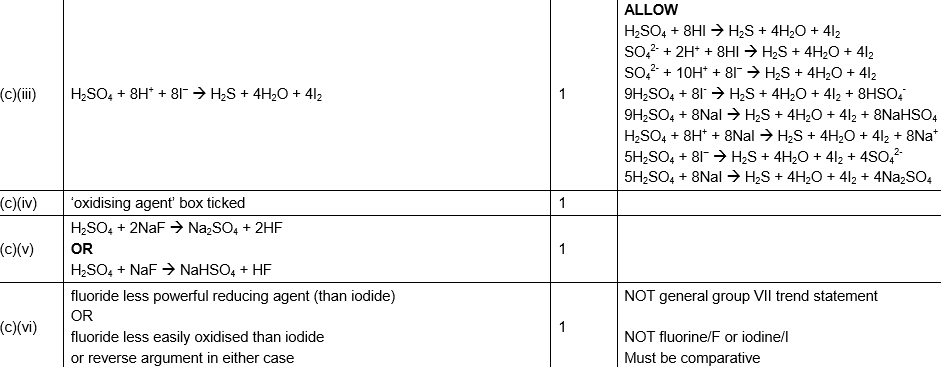 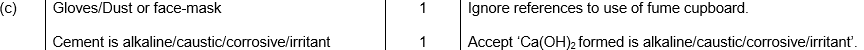 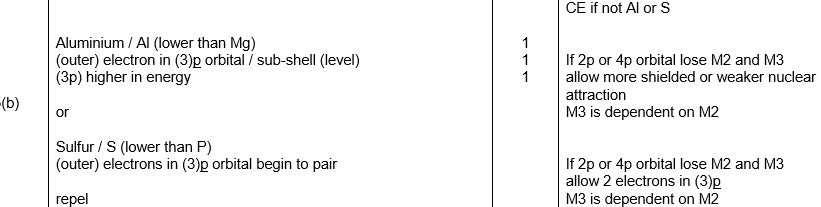 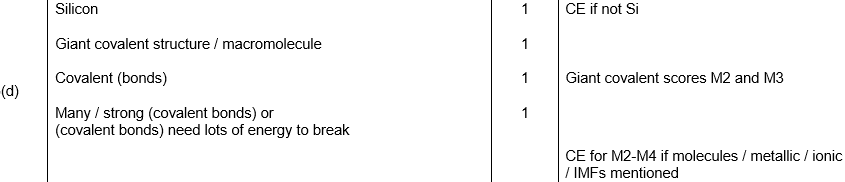 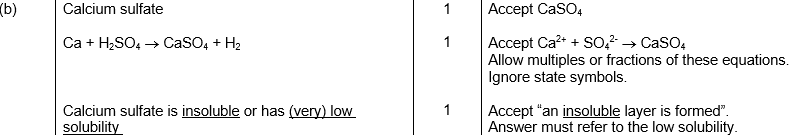 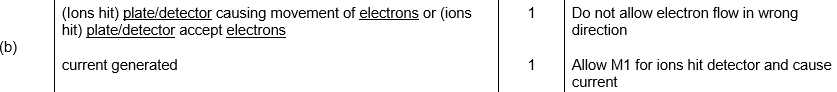 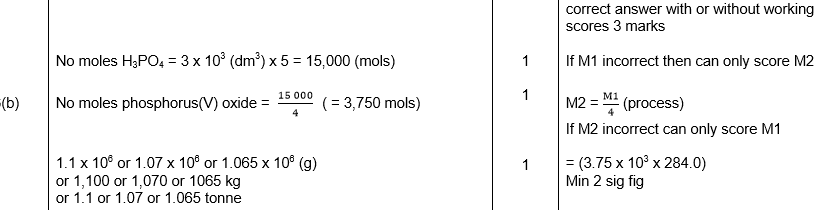 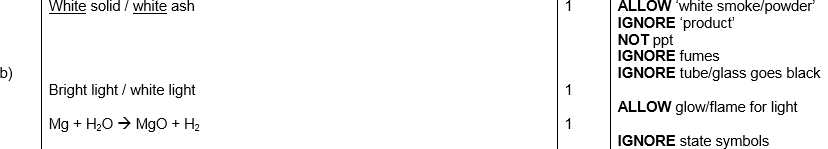 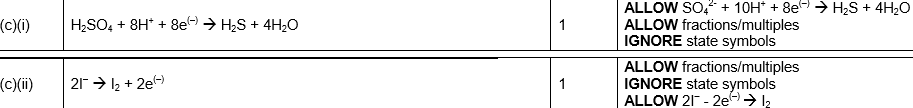 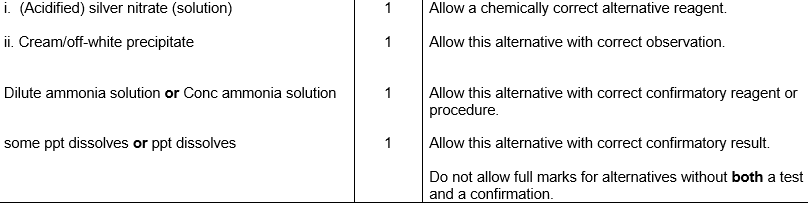 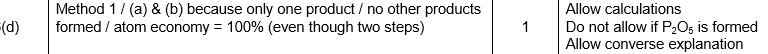 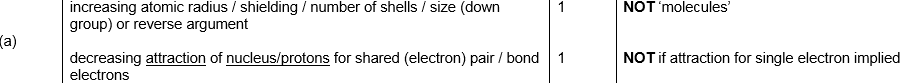 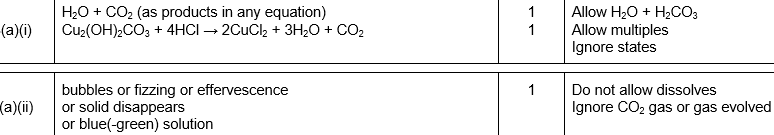 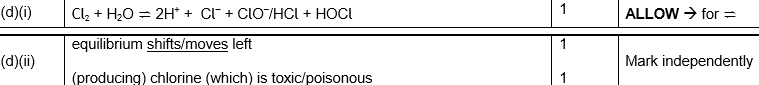 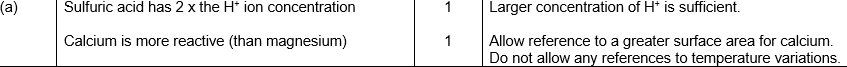 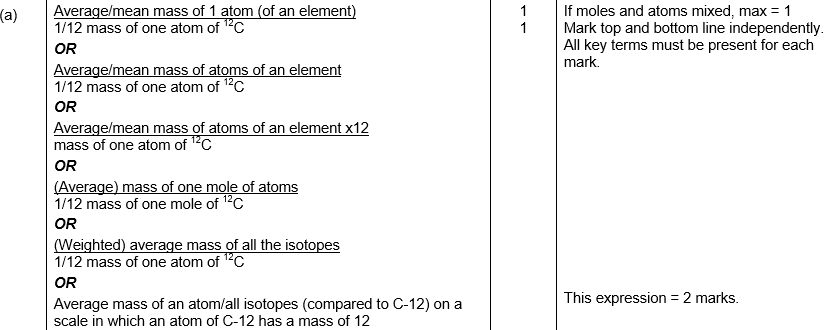 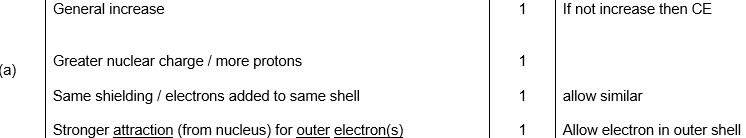 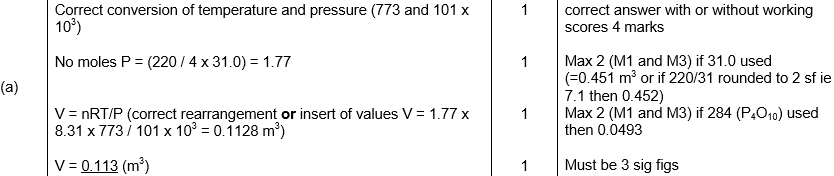 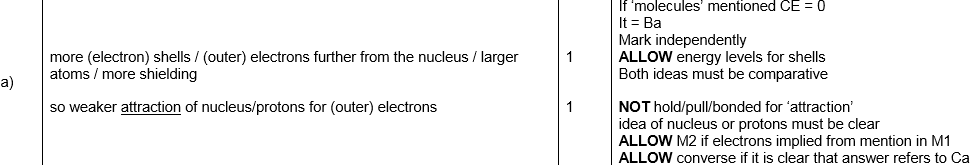 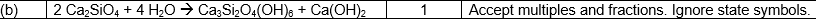 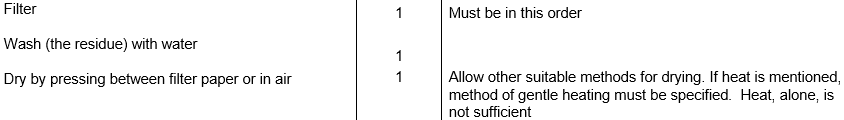 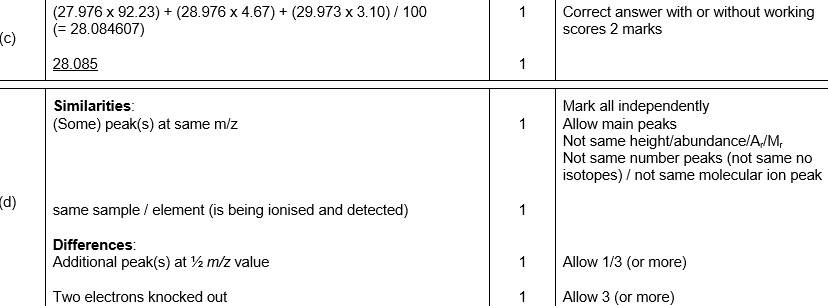 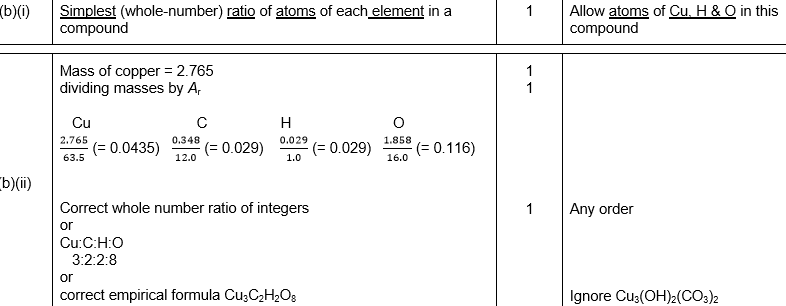 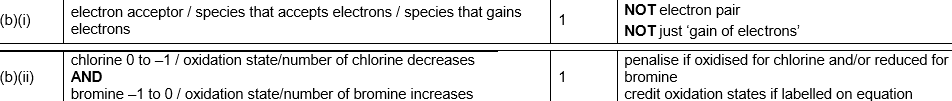 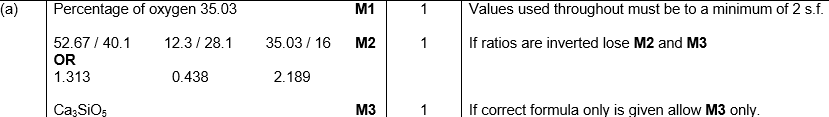 